Ancient Egyptian ToolsMeyers and Tolkien1. Brainstorm a list of at least thirty tools that we use today, in Modern Australia. Tools may fit into categories such as:Building and maintenanceCookingArt and craftCosmetics or beautyGardening and farmingSelf defence2. Your task is to research one of the tools that Ancient Egyptians used. After reading information about the tool (what it was made of, how it was used, who used it) you are to create a one page ‘Did you know?’ cartoon. Your cartoon is limited by your imagination, but must include at least six facts about your tool. Don’t forget to include diagrams!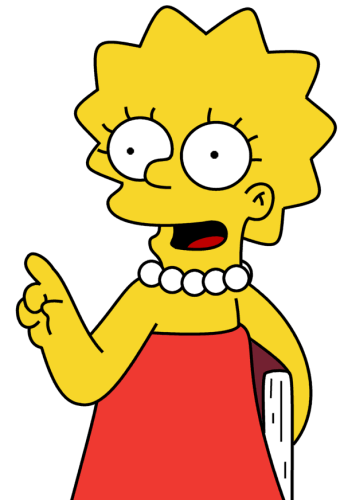 Some Ancient Egyptian tools include:AdzesShadufChiselsFlint knife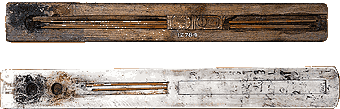 Winnowing scoopBow drillReed brushes